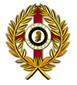 ΕΝΤΥΠΟ ΟΙΚΟΝΟΜΙΚΗΣ ΠΡΟΣΦΟΡΑΣ(συμπληρώνεται από τον υποψήφιο ανάδοχο)Το  συνολικό ποσό της προσφοράς μου συμπεριλαμβανομένου του Φ.Π.Α. είναι:………………………………………………………………………………………………………………………………….(αναγράφετε συνολικό ποσό συμπεριλαμβανομένου του Φ.Π.Α. ολογράφως)Μαραθώνας ….. / ….. / 2018Ο Προσφέρων[Σφραγίδα Επιχείρησης, Υπογραφή Νόμιμου Εκπροσώπου]ΕΛΛΗΝΙΚΗ ΔΗΜΟΚΡΑΤΙΑ  ΔΗΜΟΣ ΜΑΡΑΘΩΝΟΣ    Δ/ΝΣΗ ΟΙΚΟΝΟΜΙΚΩΝ ΥΠΗΡΕΣΙΩΝ   Τμήμα Προμηθειών            Μαραθώνας  ………../………../2018TΙΤΛΟΣ:    Εργασίες και προμήθειες υλικών για τη συντήρηση του βιολογικού καθαρισμού της Ε’ κατασκήνωσης Αγίου Ανδρέα του δήμου Μαραθώνος (επισκευή αντλιών).ΠΕΡΙΓΡΑΦΗΑΞΙΑΕπανεκκίνηση & προγραμματισμός PLC αρχικού σταδίουΕπισκευή αντλιών φίλτρου (2 τεμ.)Επισκευή αντλιών αρχικής ανύψωσης (3 τεμ.)Inverter αεριστή επανεκκίνησηΛάδια και έδρανο επιφανειακού αεριστήΔύο επισκέψεις κατά την περίοδο λειτουργίαςΣωλήνα αναρρόφησης αντλιών Φ110Ιμάντας αεριστήΘερμικό ρελέ αεριστήΣΥΝΟΛΙΚΗ ΑΞΙΑ (υλικών και εργασιών)